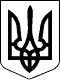 94 СЕСІЯ  ЩАСЛИВЦЕВСЬКОЇ СІЛЬСЬКОЇ РАДИ7 СКЛИКАННЯРІШЕННЯ02.07.2019 р.                                            №1718с. ЩасливцевеПро внесення змін до рішення сільської ради №1638 від 29.05.2019 р.Розглянувши клопотання АТ "ХЕРСОНОБЛЕНЕРГО" вих. №15/16-031437 від 25.06.2019 р., щодо внесення змін до рішенні сільської ради №1638 від 29.05.2019 р., в частині КВЦПЗ земельної ділянки з кадастровим номером 6522186500:01:001:0997, та надані документи, враховуючі дані зазначені у Витязі з Державного земельного кадастру про земельну ділянку НВ -6506349452019 від 27.05.2019 р., керуючись ст. 26 Закону України "Про місцеве самоврядування в Україні", сесія Щасливцевської сільської ради ВИРІШИЛА:1. Внести зміни до пункту 1 рішення 92 сесії Щасливцевської сільської ради 7 скликання №1638 від 29.05.2019 р. "Про внесення змін до п.1 та п.3 рішення 89 сесії 7 скликання №1548 від 29.03.2019р "Про затвердження проекту землеустрою щодо відведення земельної ділянки в оренду", змінивши слова та цифри – "КВЦПЗ – 18.00 (кадастровий номер 6522186500:01:001:0997)" словами та цифрами – "КВЦПЗ – 14.02 (кадастровий номер 6522186500:01:001:0997)".2. Визнати таким що втратило чинність рішення 91 сесії Щасливцевської сільської ради 7 скликання №1606 від 14.05.2019 р. "Про виправлення технічної помилки у рішенні сільської ради №1548 від 29.03.2019 р.".3. Контроль за виконанням цього рішення покласти на Постійну комісію Щасливцевської сільської ради з питань регулювання земельних відносин та охорони навколишнього середовища.Сільський голова                                                      В. ПЛОХУШКО